CIRCULAR                                           BY FAX/ SPEED POSTNo. AN/1/1004/AAOs/BHUTAN  (Panel 2017-18)                           Date: 21.09.2017To1.	The Addl. CDA I/c, PAO (ORs) EME, Secunderabad2.	The ACDA I/c, PAO (ORs) AOC, Secunderabad3.	The SAO I/c, AAO (Army), Visakhapatnam4.	The RAO (MES), Secunderabad5.	The LAO (A)/(B)/DAD, Secunderabad/Hyderabad6.	All Sub-Offices in Hyderabad/Secunderabad/Suryalanka/Eddumailaram7.	All Sections in Main OfficeSub:	Posting to Bhutan DAD Estt - AAOs (Panel 2017-18).****	Hqrs. Office has called for volunteers from amongst AAOs for posting at Bhutan.  Names of the  AAOs who fulfill the following criteria and are willing for posting at Bhutan may be called for and forwarded to this office in the prescribed proforma (enclosed) latest by 04.10.2017 for onward transmission to Hqrs. Office.a)	The applicants are eligible for only one tenure to Bhutan in the entire service career, irrespective of grades served.b)	The applicants need to have VG or above grading in the APARs for the last five years to be eligible for empanelment.c)	They should not be facing any disciplinary proceedings and should not have been awarded with any penalty, including recorded warning at any time in their service career.d)	They should have rendered at least two years service in the AAO’s grade as on 31.08.2017.	e)	They should have completed a period of three years after their last sensitive assignment as on 31.08.2017.f)	The applicants should be left with minimum three years of service as on 31.12.2017 before their date of superannuation.	‘Nil’ report is also required. This may be accorded ‘TOP PRIORITY’.	GO (AN) has seen.															Sd/-Encls : Proforma                                		 	 Senior Accounts Officer (AN)BHUTAN PANEL 2017-18 AAOs (Cut off date for submission in Main Office  by 04.10.2017 )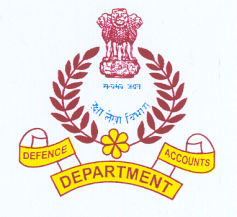 OFFICE OF THE CONTROLLER OF DEFENCE ACCOUNTSNo.1, , SECUNDERABAD-500009            TELE: 040-27843385                        FAX:040-27810499Sl. No.Name            GradeAccount No.    OrganisationDOBDOAStation served/serving & Period FROM -TO Station served/serving & Period FROM -TO Last five years APAR gradingsLast five years APAR gradingsDisci-plinary Case pendingNo. of years completed after last sensitive assign-mentRecom-mendation of Controller1234567StationFrom - To99101112AAO                     CDA, Secunderabad2011-12FOR OFFICE USE ONLYAAO                     CDA, Secunderabad2012-13FOR OFFICE USE ONLYAAO                     CDA, Secunderabad2013-14FOR OFFICE USE ONLYAAO                     CDA, Secunderabad2014-15FOR OFFICE USE ONLYAAO                     CDA, Secunderabad2015-16FOR OFFICE USE ONLY